                                                                       Form No. 4                                               (Section 52 (1))REPRESENTATION OF THE PEOPLE ACTElection Expenses ReturnElection in the electoral district of   									Date of publication of result of election         								Name of Candidate 	  Insert name of Candidate in the order called				I am the election agent of the person named above as a candidate at this election/I am the person named above as a candidate at this election and was my own election agent.(Where there has been a change of election agent suitable variations may be introduced here and elsewhere in the return)I hereby make the following return of the candidate’s expenses at this election.Receipts(Include all money, securities or equivalent of money received in respect of expenses incurred, whether before, during or after the election, on account of or in respect of the conduct or management of the election)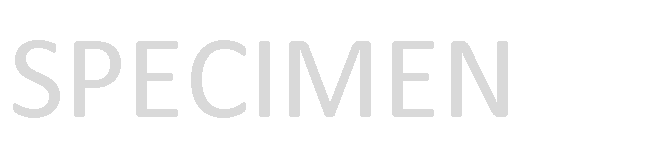 	Received of the above-named candidate		 $   					Received of 	 											                  (here set out separately the name, address and occupation of each person and theamount received from him)$      Show total amount received other than amount received from candidate	ExpenditureNote:	The return shall deal under a separate heading or sub-heading with any expenses included therein incurred on account of any purposes referred to in section 50 of the above Act.Candidate’s personal expenses – 						Paid by him/by me as candidate*					$        Enter amount spent	         (Not to exceed $5,000.00))Paid by me/by me acting as my election agent*			$          -			Received by me for my services as election agent      Enter amount received				(omit if candidate is his own election agent)										$   			*Delete if inapplicable.Paid to †  					 as sub-agent of polling division No. 	eg. 1405									          	$       500.00			Paid to †       20 (see Appendix 2)		       as polling agent 	$  10,000.00			Paid to †       1  (see Appendix 2)		    as counting agent 	$       500.00			Paid to †       2		                 as clerk for     10    days service  	$       500.00			Paid to †       2	                     as messenger for    10     days service  	$       500.00			Paid to the following persons in respect of goods supplied or work and labour done – To † 	Advertising (Insert Name of Company) - $9,000.00						(here set out the nature of the goods supplied or work and labour done thus – (printing)),         Meals (Insert Name of Caterer / Restaurants) where foods was purchased) - $5,000.00	((advertising), (publishing), (issuing and distributing address and notices))	T-Shirts (Company Name) - $5,000.00																$    19,000.00			(Only put the sum of the goods supplied or work and labour done ie printing, advertising, meals etc.)Paid for the hire of rooms –      for holding public meetings – Paid to † 	Room rented (Name, Address)					        for hire of (identify the rooms by naming or describing them)									$    5,000.00			for committee rooms – Paid to † 									            	        for hire of (identify the rooms by naming or describing them)									$ 				Paid for postage 							$ 					Paid for telegrams 							$ 					No. of electoral vehicles employed 	  20	 at $500.00		§ $   10,000.00			Paid to †     5 individuals     for transporting electors to the polls          § $    3,000.00			 	   (See Appendix 3)In addition to the above I am aware (unless the candidate is his own election agent add as election agent for the above-named candidate) of the following disputed and unpaid claims:†Set out separately the name, address and occupation of each person with the amount paid to him.Disputed claims – 	By ‡ 									        		       for(here set out the goods, work and labour, or other matter on the ground of which the claimis based)								           	$ 					Unpaid claims allowed by the High Court to be paid after the proper time or in respect of which application has been or is about to be made to the High Court by 																       for(here set out the goods, work and labour or other matter on the ground of which the claim is due)				                  Signature of Election Agent or Candidate Acting as Agent								  Signature of person making return*Delete if inapplicable.†Set out separately the name, address and occupation of each person with the amount paid to him.‡Set out separately the name, address and occupation of each person with the amount paid to or claimed by him.§Insert whichever is the higher sum.